На Кубке СШОР № 2 по плаванию обновлен рекорд города 17-19 октября в плавательном бассейне «Дельфин» проходил Кубок СШОР №2 по плаванию в троеборье. Призовые места определялись по сумме трёх дистанций по трём возрастным подгруппам. Особо отличилась воспитанница тренера Владислава Львова – Кучеренко Вероника, которая установила новый абсолютный рекорд города на дистанции 50 м вольный стиль с результатом 26,69.В самой юной подгруппе - «Золотые рыбки» (девочки 10 лет и младше, мальчики 12 лет и младше) победителями и призёрами по сумме баллов стали: Бойцова Нелли, Матвиец Вера, Щелкунова Алиса, Левшин Денис, Недомерков Дмитрий, Бурганов Тимур.В подгруппе «Весёлый дельфин» принимали участие девочки 11-12 лет и мальчики 13-14 лет. Победители и призёры: Симонихина Татьяна, Шевелева Дарья, Попова Дарья, Бойцов Егор, Кучеренко Данил, Брагин Сергей.В подгруппе «Классическое троеборье» принимали участие девушки 13 лет и старше и юноши 15 лет и старше. В  этом троеборье каждый спортсмен выбирал дистанции по способу плавания. Награждение проводилось по каждому виду плавания. Победителями и призёрами в многоборье по способам плавания стали: баттерфляй – Рекулянский Александр, Рекулянский Дмитрий;брасс – Титоренко Юлия, Гридина Софья, Барышева Александра, Путилин Никита, Валешный Даниил, Тихомиров Вячеслав;вольный стиль (спринт) – Кучеренко Вероника, Юшанова Анастасия, Иванченко Анастасия, Перелазный Роберт, Воронежский Сергей, Викленко Александр;вольный стиль (стайер) – Стешенко Анна, Лесина Инна;     комплексное плавание – Жарников Дмитрий, Валешный Даниил.на спине – Кулиш Мария, Исакова Елизавета, Запорожец Сергей, Рекулянский Дмитрий.Всем победителям и призёрам в каждой возрастной группе вручались грамоты. 	В настоящее время спортсмены готовятся к Кубку города по троеборью, который будет проходить 24-26 октября в плавательном бассейне «Нептун».  Поздравляем победителей и призеров соревнований, а также их тренеров!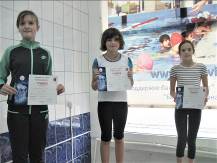 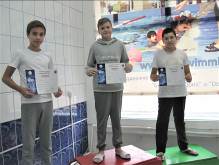 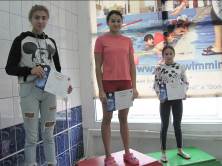 